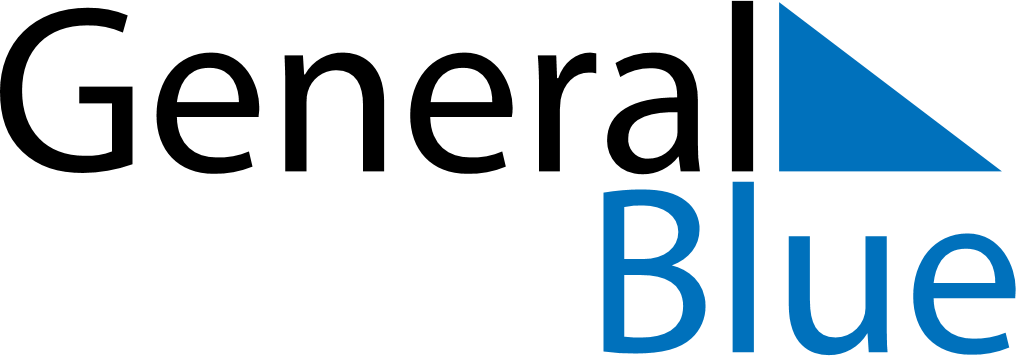 July 2022July 2022July 2022July 2022Isle of ManIsle of ManIsle of ManMondayTuesdayWednesdayThursdayFridaySaturdaySaturdaySunday1223456789910Tynwald Day111213141516161718192021222323242526272829303031